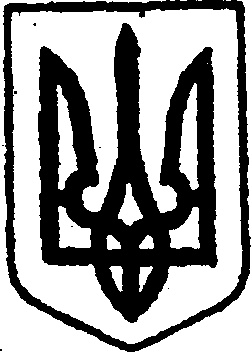 КИЇВСЬКА ОБЛАСТЬТЕТІЇВСЬКА МІСЬКА РАДАVІІІ СКЛИКАННЯТРИНАДЦЯТА СЕСІЯР І Ш Е Н Н Я24 грудня 2021 року                                                                       №  564- 13 - VIIІ
Про поставлення на баланс ВУ ВКГ «Тетіївводоканал» пожежних гідрантів та на КП «Благоустрій» пожежних водоймищ, які розміщенні на території громадиВідповідно до пункту 30 статті 26  Закону України «Про місцеве самоврядування в Україні», Актів перевірки технічного стану джерел зовнішнього протипожежного водопостачання в районі виїзду 9 ДПРЧ 12 ДПРЗ ГУ ДСНС України у Київській області, Тетіївська міська рада                                        В И Р І Ш И Л А:1. Поставити пожежні гідранти на баланс ВУ ВКГ «Тетіївводоканал», які розташовані за адресами:- м. Тетіїв, вул. Я. Острозького, 8, пожежний гідрант №1;- м. Тетіїв, вул. Соборна, 22, пожежний гідрант №2;- м. Тетіїв, вул. Поліська, 14, пожежний гідрант №3;- м. Тетіїв, вул. Соборна, 19, пожежний гідрант №4;- м. Тетіїв, вул. Соборна, 32, пожежний гідрант №5;- м. Тетіїв, вул. Соборна, 48, пожежний гідрант №6;- м. Тетіїв, вул. Соборна, 29, пожежний гідрант №7;- м. Тетіїв, вул. Поліська, 36, пожежний гідрант №8;- м. Тетіїв, вул. Коцюбинського, 7, пожежний гідрант №9;- м. Тетіїв, вул. Цвіткова, 87, пожежний гідрант №10;- м. Тетіїв, вул. Цвіткова, 20а, пожежний гідрант №11;- м. Тетіїв, вул. Дібрівська, 4, пожежний гідрант №12;- м. Тетіїв, вул. Цвіткова, 47, пожежний гідрант №13;- м. Тетіїв, вул. Злагоди, 18а, пожежний гідрант №14;- м. Тетіїв, вул. Дібрівська, 12 (пилорама), пожежний гідрант №15;- м. Тетіїв, вул. Поліська, 1, пожежний гідрант №16;- м. Тетіїв, вул. Цвіткова, 17 (ЦРЛ), пожежний гідрант №17;- м. Тетіїв, вул. Дібрівська, 34, пожежний гідрант №18;- м. Тетіїв, вул. Одеська, 33, пожежний гідрант №19;- м. Тетіїв, вул. А.Байраківського, 49, (ЗОШ №3), пожежний гідрант №20;- м. Тетіїв, провул. Зоряний, (КНС №5), пожежний гідрант №21;- м. Тетіїв, вул. Добровольського, 3, пожежний гідрант №22;- м. Тетіїв, провул. Зоряний, 47, пожежний гідрант №23;- м. Тетіїв, вул. Цвіткова, 45, пожежний гідрант №24;- м. Тетіїв, вул. Цвіткова, 28, пожежний гідрант №25;- м. Тетіїв, вул. Шевченка, 34, пожежний гідрант №26;- м. Тетіїв, вул. Дібрівська, 22, пожежний гідрант №27;- м. Тетіїв, вул. Коцюбинського, 7, пожежний гідрант №28;- м. Тетіїв, вул. Цвіткова, 28а, пожежний гідрант №29;- м. Тетіїв, вул. Робітнича, 48, пожежний гідрант №30;- м. Тетіїв, вул. Коцюбинського, (садок «Оленка»), пожежний гідрант         №31;- м. Тетіїв, вул. Соборна, 2, пожежний гідрант №32;- м. Тетіїв, вул. Соборна, 2, пожежний гідрант №33;- с. Ненадиха, вул. Садова, 1, пожежний гідрант №1;- с. Ненадиха, вул. Садова, 10, пожежний гідрант №2;- с. Ненадиха, вул. Садова, 26, пожежний гідрант №3;- с. Ненадиха, вул. Б.Дністровська, 5, пожежний гідрант №4;- с. Ненадиха, вул. Б.Дністровська, 27, пожежний гідрант №5;2. Поставити на баланс КП «Благоустрій» пожежні водоймища, які розташовані за адресами:- м. Тетіїв, прибудинкова територія по вул. Соборна, 60, пожежне водоймище № 22;- м. Тетіїв, прибудинкова територія по вул. Соборна, 31, (Чайка), пожежне водоймище № 23;- м. Тетіїв, прибудинкова територія по вул. Шевченка, 34, пожежне водоймище № 24.              3. Контроль за виконанням даного рішення покласти на постійну депутатську комісію з питань торгівлі, житлово-комунального господарства, побутового обслуговування, громадського харчування, управління комунальною власністю, благоустрою, транспорту, зв’язку (голова комісії – Фармагей В.В.) та на першого заступника міського голови Кизимишина В.В.Міський  голова                                         		Богдан БАЛАГУРА